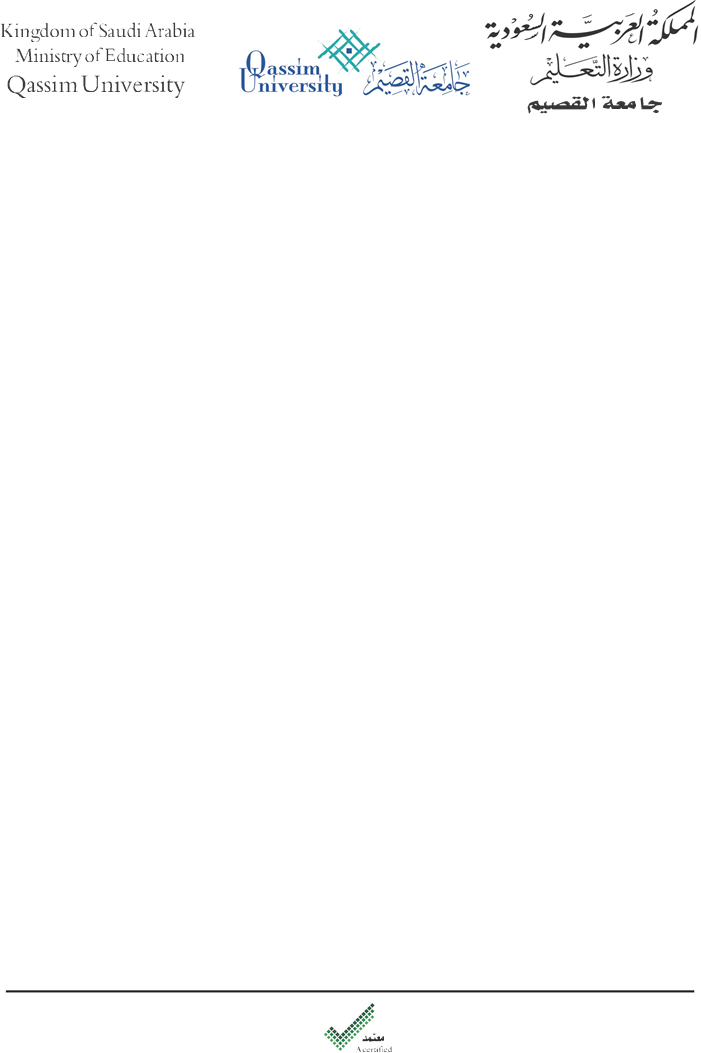  كلية الشريعة والدراسات الإسلاميةنموذج رفع قرار مجلس القسم إلى مجلس الكلية بالموافقة على : بدل التميز العلمي عن النشر في المجلات المعتمدة  معتمد  من  مجلس الكلية :  جلسة  (6)  وتاريخ 25/ 3/ 1445هـبعد  :  تقديم الطلب من صفحة الأستاذ .2-   إتمام متطلبات موافقة مجلس القسم في صفحة رئيس القسم ورفعها لعميد الكلية .ترفع المعاملة  بنظام إنجاز ، ويكون موضوعها  بالصيغة التالية :طلب بدل التميز العلمي -  للدكتور/  ***   (قسم *** ) عن بحثه / ****   (يكتب مكان *** أول ثلاث أو أربع كلمات من عنوان البحث)مرفقات المعاملة  :يكون عدد المرفقات (3ملفات) بالترتيب التالي : الملف الذي تم رفعه من صفحة الأستاذ  وفق دليل المجلس العلمي (البحث  + غلاف المجلة + فهرس عناوين الأبحاث في المجلد + نسخة من قرار التعيين)هذا النموذج بصيغة وورد  هذا النموذج بصيغة pdfاسم عضو هيئة التدريس الرقم الوظيفيالدرجة العلميةالقسم العلميعنوان البحثوعاء النشر (المجلة)تاريخ النشررابط البحث المنشوررقم مجلس القسمرقم القرارتاريخ الجلسةتوقيع رئيس القسم على اكتمال جميع المرفقات المطلوبة ، ورفع الطلب بالنظام  :توقيع رئيس القسم على اكتمال جميع المرفقات المطلوبة ، ورفع الطلب بالنظام  :التوقيع :التاريخ :التوقيع :التاريخ :التوقيع :التاريخ :